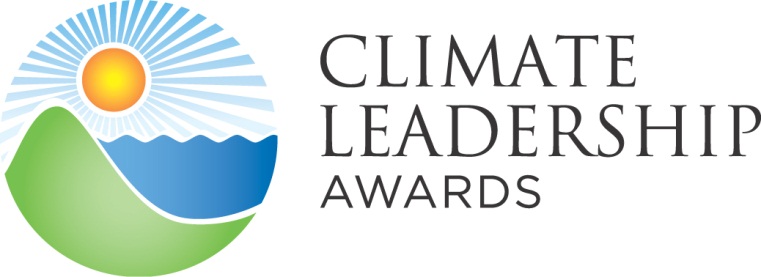             Organization Name:        	     					Primary Contact Name: 	     	The Center for Climate and Energy Solutions (C2ES) and The Climate Registry have partnered to incentivize, recognize, and highlight actions that go beyond business-as-usual in the management and reduction of greenhouse gas (GHG) emissions both in internal operations and throughout the supply chain. Excellence in GHG Management: Goal AchievementRecognizes organizations that publicly report and verify organization-wide greenhouse gas inventories and achieve publicly-set, aggressive GHG emissions reduction goals.DEADLINE to submit application is December 4, 2020	Section 1: Contact InformationSection 2: Applicant InformationOrganization Name Headquarters AddressIndicate below which category the applicant is most closely associated with, along with gross annual revenues or budget:	Corporate; Annual Revenues:       		Government; Annual Budget:       		Academia; Annual Budget:       Describe the applicant’s overall operations, including significant operations conducted in the U.S.Note: While U.S. operations must be significant, the majority of emissions reductions do not have to occur in the U.S.Max character count: 1,000Section 3: GHG Inventory Information What GHG accounting standard(s), methodology(s), and/or program(s) does the applicant use to measure and track its GHG emissions inventory?
      Describe where the applicant publicly reports its GHG emissions data (e.g., corporate sustainability report, GHG registry, or public disclosure survey) and include a webpage link to a current publicly available inventory. Please also provide the page number where GHG data is referenced if appropriate.
     The GHG inventory must include all scope 1 and 2 sources, with the exception of small sources that are cumulatively equal to or less than 10% of total emissions. Do the applicant’s base year, achievement year, and current year (if applicable) inventories meet this requirement?  Note: Information about the base year, achievement year, and current year (if it differs from the achievement year) inventories and verification documents must be provided throughout this application.	YES
	NO – Explain below any exclusions that exceed 10% of emissions, and provide the percentage of overall emissions that those exclusions represent.The organization must report both location-based and market-based scope 2 emissions for base year, achievement year, and current year (if applicable), and must select one of these methods to track progress toward goal achievement. Indicate which method is reported in the public GHG inventories.*Applicants should only enter information for current year in the table if it differs from the achievement year.Applicants should conduct a Scope 3 emissions screening in line with the GHG Protocol Corporate Value Chain (Scope 3) Accounting and Reporting Standards to identify relevant Scope 3 categories (criteria outlined in this document, Table [6.1], pg. 61). After evaluating Scope 3 emissions, did the applicant include relevant and mandatory Scope 3 emissions in its public base year, achievement year, and current year (if applicable) inventories? Applicants may provide additional information about plans to address Scope 3 emissions in the future.Note: If Scope 3 emissions comprise over 40% of total entity-wide emissions, applicants should (but are not required to) measure and report those emissions, and include at least one third of relevant Scope 3 categories in their GHG reduction goal.Does the applicant conduct an annual verification process for its emission inventories? Verification documentation is required for base year, achievement year, and current year (if applicable) inventories. Note: Please attach verification documentation alongside emissions inventory.	NO
	YES – What GHG accounting standard(s), methodology(s), and/or program(s) does the applicant use to verify its GHG emissions inventory?
     Select which third party verification/assurance standard applies to applicant’s base year, achievement year, and current year (if applicable) inventories, including any Scope 3 emissions, RECs or offsets applied to the inventories.*Applicants should only enter current year emissions in the table if the current year differs from the achievement year.Section 4: GHG Base Year and Reduction Goal InformationWhat was the applicant’s public GHG reduction goal?      % of Scope        emissions from       (base year) to       (achievement year).  For example, 20% of Scope 1, 2, and Scope 3 emissions from 2015 to 2025.Is this the applicant’s first public GHG reduction goal?
	YES
	NO – Briefly describe previous GHG reduction goals set and/or achieved.Max character count: 750 
	     Identify what kind of GHG reduction goal the applicant has achieved:	Absolute goal   	Intensity goal – Please answer the associated questions below.If an intensity goal, what is the unit of measurement (e.g., per widget, square foot), and how is that calculated?If an intensity goal, did the goal result in an absolute reduction of GHG emissions?  If so, disclose the absolute GHG reduction achieved.Describe how the applicant determined its goal.Max character count: 1,000 Is the applicant’s GHG reduction goal a science-based target?  	NO	YES – Indicate which methodology was used to define the goal (check all that apply) *:  	SDA (Sectoral Decarbonization Approach)	3% Solution 	BT – CSI (Carbon Stabilization Intensity)	C-FACT	CSO’S Context-Based Carbon Metric	GEVA (Greenhoue Gas Emissions Per Unit of Value Added)	MARS Method	Absolute Emissions Contraction (IPCC straight line)	Other:      Additional Information Max character count: 1,000*While many organizations are shifting to science-based targets, it is not a Climate Leadership Awards requirement. For more information, see, for example, the Science Based Targets Initiative’s website (http://sciencebasedtargets.org) or the IPCC’s website (https://www.ipcc.ch).Select the geographic boundaries for the applicant’s goal (this boundary must be consistent throughout the goal period absent structural changes).  Global North America United States	Within these geographic boundaries, does the reduction goal include all Scope 1 and 2 operations and emissions sources that are included in the inventory?Applicants should conduct a Scope 3 emissions screening in line with the GHG Protocol Corporate Value Chain (Scope 3) Accounting and Reporting Standards to identify relevant Scope 3 categories (criteria outlined in this document, Table [6.1], pg. 61). After evaluating Scope 3 emissions, did the applicant include relevant and mandatory Scope 3 emissions in its GHG reduction goals? Applicants may provide additional information about plans to address Scope 3 emissions in the future.The organization must report both location-based and market-based scope 2 emissions for both the base year and the achievement year, and must select one of these methods to track progress toward goal achievement; indicate below which method is used. The organization should also indicate which method is used in its public communication of the goal.     Location-based method Market-based methodMax character count: 1,500 If purchases of renewable electricity (demonstrated by the ownership and retirement of renewable energy instruments, such as renewable energy certificates) and/or offsets have been accounted for in the applicant’s base year, achievement year, and current year (if applicable) inventories, please provide information about the (1) quantity (in units of MWh and/or CO2e, respectively), (2) description, (3) certification or standard (e.g., Green-e certified), and (4) product vintage.Renewable Energy Instruments:Offsets:*Applicants should only enter current year emissions in the table if the current year differs from the achievement year.Additional Information:Max character count: 1,500 Describe scope 3 emissions sources identified in the Scope 3 screening in line with the GHG Protocol Corporate Value Chain (Scope 3) Accounting and Reporting Standards (criteria outlined in this document, Table [6.1], pg. 61) that is included in applicant’s GHG reduction goal.Max character count: 1,500 The following questions are related to the applicant’s timeline for adopting and then publicly communicating the GHG reduction goal:  When was the goal adopted internally?      /      (Month)   (Year)         When was the goal publicly announced?      /      (Month)   (Year)         What channels were used to publicly announce the goal (e.g., CSR report, newsletter, third-party publication)?If applicant is subject to any GHG-related regulations that impacted emission reductions during the goal period (such as carbon pricing, carbon caps, renewable energy mandates, and efficiency requirements), estimate and disclose the percentage of emission reductions that were achieved by complying with those mandates.Max character count: 2,000 Section 5: GHG Goal Achievement InformationEnter information on the emissions reductions achieved below. What is the applicant’s public GHG reduction goal?Note: This answer should be the same as noted in question 4.1 above.      % of Scope       emissions from       (base year) to       (achievement year). What percentage reduction in absolute emissions was achieved during the goal period?  %In what inventory year was the publicly stated goal achieved?      Enter base year, achievement year, and current year (if applicable) emissions included in the GHG reduction goal boundary in the table below. The organization must report both location-based and market-based scope 2 emissions for both the base year and the achievement year. If scope 3 categories or direct or indirect biogenic emissions are not included in the goal boundary, leave these rows blank. The total emissions at the bottom of the table should be the quantity used to track progress toward the goal. The total emissions should include emissions from either scope 2 location-based or scope 2 market-based (not both), depending on the method being used to track progress toward the goal. In the last column, report the absolute emissions reduced in the goal period for each scope. If the GHG reduction goal boundary does not represent the company’s full inventory, in addition to completing the table you must also attach a summary of the full GHG inventory as supporting documentation. Note that the applicant must still publicly report a GHG inventory and provide link to that publicly available information in question 3.2 (above). *Applicants should only enter current year emissions in the table if the current year differs from the achievement year.During the goal period, were there any significant changes (cumulatively 5% or greater) to the base year inventory (e.g., acquisitions, divestitures, or mergers, quantification methodology changes, and significant errors discovered). 	NO	YES - Please answer the associated questions belowDescribe the changes in the inventory and resulting changes in emissions.Max character count: 2,000b. Was third party verification/assurance provided to the updated base year total? If so, please provide verification documents as an attachment to the application. 	YES	NOIf any business functions or services were outsourced during the goal period, describe how those emissions were accounted for.Max character count: 2,000 If the outsourced business functions or services shifted significant emissions to a scope 3 source that is not included in the achievement year inventory, have the base year emissions been recalculated?	YES	NOAdditional Information:Max character count: 1,500 Section 6: Key Goal Period GHG Mitigation & Other Organizational ActivitiesDescribe at least 3 significant GHG mitigation activities implemented during the goal period. Provide applicant’s most impactful mitigation strategies and include a summary of the project, benefit or savings to the organization, and the funding source used. Additional details (e.g., lessons learned) are appreciated.Maximum 2,500 characters for each of the following mitigation strategies.Mitigation Strategy #1 
     Mitigation Strategy #2 
     Mitigation Strategy #3
     The CLA expects applicants to demonstrate leadership in climate resilience. Describe the applicant’s leadership in establishing a process to routinely assess vulnerabilities to climate change, integrating climate resilience activities into operations, and demonstrating action toward achieving resilience goals. Max character count: 4,000Describe the actions your organization has taken to ensure workplace inclusivity and diversity.The Climate Leadership Awards recognizes organizations’ efforts in addressing issues concerning equity and justice. Describe the actions your organization has taken to mitigate potential social, economic, racial and/or climate justice impacts of your organization’s work within its operational control.CLA applications and applicants may be reviewed and evaluated for environmental, civil rights, and/or financial improprieties.  An application may be denied if the applicant/organization is found to be in serious violation of environmental regulations, civil rights, or financial impropriety by the CLA Steering Committee. Where areas of concern are identified, additional follow up may be conducted. If there is any additional information that you want to provide in this regard, please state here:Max character count: 3,000Section 7: Supporting MaterialsPlease make sure that the following required materials are included in your submission, and provide us with any additional significant context for your efforts. Please do not attach full CSR reports as supporting materials, though relevant sections of reports are acceptable. REQUIRED Documentation* Files can be uploaded to the online CLA SmarterSelect portal along with the application.  Verification documentation of the base year and current year inventoriesDocumentation should include details about the reporting standard, verification standard and scope of review, inventory total, base year adjustments, and materiality threshold for the base year and current year.Inventory totals on the verification statement should match those provided in question 5.2. (unless reduction goal boundary differs from full inventory – see #2 below).GHG Inventory, if the full inventory is not entered as part of question 5.2. Organizations must attach a summary showing its full GHG inventory, with a note indicating that the GHG reduction goal boundary is different than the full inventory. Optional Supporting MaterialsAdditional best practicesPublic attention garnered for climate leadership, particularly regarding the supply chain.Appendix: Eligibility RequirementsFor further details on the Climate Leadership Awards program, criteria, or application and review process, please review the Frequently Asked Questions. Please direct any questions to questions@climateleadershipawards.org.Applicants for the Excellence in GHG Management (Goal Achievement Award) must meet the following eligibility requirements:Climate Leadership Awards General Eligibility RequirementsApplicants must have significant operations in the United States. Given the global nature of climate change, the majority of greenhouse gas emissions reductions do not have to occur in the United States.Meet one of the following descriptions: Legally-recognized corporate organization with annual revenue over $100 million; or Governmental entity or academic organization with annual budget over $100 million.CLA applications and applicants may be reviewed and evaluated for environmental, civil rights, and/or financial improprieties.  An application may be denied if the applicant/organization is found to be in serious violation of environmental regulations, civil rights, or financial impropriety by the CLA Steering Committee. Where areas of concern are identified, additional follow up may be conducted. Leadership activities (in this case, goal achievement) must have taken place between January 1, 2018 and December 4, 2020. GHG Inventory & Verification RequirementsGHG inventories for base year and achievement year must be publicly reported and include both scope 1 and 2 emissions. Organizations must report both location-based and market-based scope 2 emissions for both the base year and the achievement year. Organizations may track progress toward a goal using a single base year or a base period that reflects an average of annual emissions over several consecutive years.Applicants must conduct a Scope 3 screening in line with the GHG Protocol Corporate Value Chain (Scope 3) Accounting and Reporting Standards, and use the criteria for relevance (outlined in this document, Table [6.1], pg. 61) to assess the relevance of Scope 3 categories. If Scope 3 emissions comprise over 40% of total entity-wide emissions, applicants should measure and publicly report those emissions.Inventories must be third-party verified to at least a limited level of assurance or have been through a third-party critical review. If scope 3 emissions or direct or indirect biogenic emissions are included as part of the applicant's goal, these must also undergo third-party verification or review. Third-party verified GHG inventory statements are required for BOTH base year and achievement year.If purchases of renewable electricity (demonstrated by the ownership and retirement of renewable energy instruments, such as renewable energy certificates) and/or offsets have been accounted for in the applicant’s base year or current year inventory, information about the (1) quantity (in units of MWh and/or CO2e, respectively), (2) description or project types, (3) certification/quality (e.g., Green-e certified), and (4) product vintage must be provided. If market mechanisms are purchased and applied, this information should be incorporated into the applicant’s verified GHG inventory for the base year and achievement year, and addressed in the third-party review documentation submitted alongside the application.An applicant’s annual GHG inventory must include all scope 1 and 2 sources, with the exception of small sources that are cumulatively equal to or less than 10% of total emissions. Similarly, up to 10% of an inventory can be accounted for using simplified estimation methods. For organizations that have determined certain sources are immaterial and do not include them in their inventory, those sources should be documented in their inventory management plan and verification statement. If base year emissions have changed by 5% or more as a result of structural change, a change in calculation methodologies, or because of a discovered error, applicants must adjust the base year inventory to reflect this correction or change. Organizations must include both location-based and market-based scope 2 emissions in its reported GHG inventory for the base year, regardless of the magnitude of the change from previously reported scope 2 emissions.If adjustments of 5% or more are made to the base year emissions, a third-party verification body or critical reviewer must attest to the accuracy of the base year adjustment. Base years for goals must be adjusted to meet the updated Scope 2 reporting requirements. Verification or third-party critical review of the adjustment is also required if the difference between newly reported base year location-based or market-based scope 2 emissions and previously reported base year scope 2 emissions is 5% or more.Base year reports accepted by EPA as part of the Climate Leaders program that were reviewed by an EPA-contracted reviewer, have had no further base year adjustments, and have been found to be consistent with the requirements of that program, are accepted as critical review, provided that the difference between newly reported base year location-based or market-based scope 2 emissions and previously reported base year scope 2 emissions is less than 5%.If an organization changes its reporting approach (e.g., from a calendar year to a fiscal year-basis) during the goal period it must provide emissions data for the period of time not reflected in the achievement year inventory so as to demonstrate that the organization would have still achieved the original goal had the reporting approach not changed. While verification of that data is recommended, it is not required. Alternately, organizations can elect to adjust the base year to conform to the reporting approach of the achievement year – in which case verification of the adjustment would be needed if the change in emissions is 5% or greater.  GHG Reduction Goal RequirementsThe goal must be publicly announced. The geographic boundaries of the goal and GHG inventory must include all U.S. operations, all North America operations, or all global operations. Within the chosen geographic boundaries, the reduction goal should include all scope 1 and 2 (either location-based or market-based) emissions sources that are included in the inventory. If Scope 3 emissions comprise over 40% of total entity-wide emissions (after conducting a Scope 3 screening in line with the GHG Protocol standards), applicants should include at least one third of relevant Scope 3 categories in their GHG reduction goal or justify their exclusion. Applicants may also provide information on plans for addressing relevant Scope 3 emissions categories in the future.  The goal boundaries must remain consistent throughout the goal period. The goal achieved must be an absolute reduction goal. Intensity goals will only be accepted if accompanied by a publicly announced absolute reduction goal (former EPA Climate Leaders intensity goals will only be recognized if an absolute reduction was also achieved).  The base year for a first-generation goal may not be more than four years prior to the year the goal was publicly announced. For instance, for first-generation goals set in 2017, 2013 would be the earliest base year accepted. Subsequent goals may use the same base year as a previous goal, provided that the new goal extends the goal period by three years at a minimum. The goal period (the time between the base year and achievement year) should be no less than three and no more than 15 years for a first-generation goal. Subsequent goals that use the same base year may extend the previous goal period by no fewer than three and no more than 15 years.The timeframe between the goal being set and achieved should be at least three years. Goals must represent an aggressive reduction, which is defined as follows:An organization’s first goal must commit to at least a 1.8% reduction per year over the life of the goal. For example, a 5-year goal must commit to at least 9% total reduction.A subsequent goal with a new base year must also commit to at least a 1.8% reduction per year over the life of the goal. For example, a 5-year goal must commit to at least 9% total reduction. (An organization may substantiate their case for a subsequent goal that is below the required 1.8% threshold but that has ≥1% reduction per year, such as a goal considered aggressive in a specific sector.)  Disclosure of GHG Mitigation ActivitiesIdentify at least three GHG mitigation activities that contributed to the reduction of overall emissions in order to demonstrate that planned reductions were not the result of organic growth or decline. The Climate Leadership Awards look to recognize leaders that undertake mitigation activities that go beyond short-term purchases of renewable electricity and offsets. Thus, the three mitigation activities provided in the application should be internal initiatives that an organization undertakes to manage and reduce its emissions, also known as decarbonization. These activities should reflect the applicant’s most impactful strategies and should ideally be in addition to renewable electricity or offset purchases. Activities relating to supply chain management may be included if the goal incorporated scope 3 reductions.For further details on the Climate Leadership Awards program, criteria, or application and review process, please review the Frequently Asked Questions. Please direct any questions to questions@climateleadershipawards.org.Instructions & Guidance: Please answer all questions and note that fields will expand to the designated maximum character limit. Once the form is completed, save it to your computer and submit a copy of the application and the required supporting documentation via the online CLA SmarterSelect portal by COB on December 4, 2020.       Supporting Documentation: please ensure that all required supporting materials are included in your application submission.Note: See Section 7 for a complete list of required documents.Eligibility Requirements: for a detailed list of application requirements, please refer to the appendix of this application or the Goal Achievement criteria page.       For further details on the Climate Leadership Awards program, criteria, or application and review process, please review the Frequently Asked Questions.  Please direct any questions to questions@climateleadershipawards.org. NameTitleOrganizationPhoneEmailPrimary ContactSecondary ContactPublic Relations ContactYearLocation-basedMarket-basedBaseAchievementCurrent*YearReasonable Level of AssuranceLimited Level of AssuranceThird Party Critical ReviewBaseAchievementCurrent*Emissions YearQuantity(Units:      )Description(Project type(s))Certification or StandardProduct VintageBase YearAchievement YearCurrent Year*Emissions YearQuantity(Units:      )Description(Project type(s))Certification or StandardProduct VintageBase YearAchievement YearCurrent Year*ScopeBase Year Emissions 
YEAR:      
(metric tons CO2e)Achievement Year Emissions
YEAR:      (metric tons CO2e)Current Year Emissions*
YEAR:      (metric tons CO2e)Absolute Emissions Reduction(metric tons CO2e)Scope 1Scope 2 (location-based)Scope 2 (market-based)Direct biogenicIndirect biogenicScope 3: Purchased Goods and ServicesScope 3: Capital GoodsScope 3: Fuel- and energy-related activitiesScope 3: Upstream transportation and distributionScope 3: WasteScope 3: Business TravelScope 3: Employee CommutingScope 3: Upstream leased assetsScope 3: Downstream transportation and distributionScope 3: Processing of sold productsScope 3: Use of sold productsScope 3: End of life treatment of sold productsScope 3: Downstream leased assetsScope 3: FranchisesScope 3: InvestmentsTotal Emissions for Goal